L’association Toxenville vous invite à participer à sa prochaine soirée :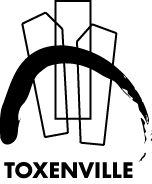 Grossesse et Addictionsmardi 19 juin 2012 à 20 heures 30Amphi Lecat, hôpital Charles Nicolle, Rouenprésentée par le Professeur Claude LejeunePrésident du groupe d’études grossesse et addictions Service de Néonatologie - CHU Louis Mourier - 92701 Colombes « La grossesse semble clairement un moment privilégié pour la mise en place, dans le parcours d’une femme dépendante de drogues, d’une action pluridisciplinaire en réseau, visant à améliorer le pronostic à long terme de l’enfant et de sa mère.Les changements de pratiques, dont  la substitution n’est qu’un élément, ont profondément modifié la prise en charge périnatale de ces femmes et de leurs enfants ; ils ont abouti à une participation beaucoup plus chaleureuse de ces mères aux soins de leur enfant en Maternité ou en Néonatologie, y compris en cas de syndrome de sevrage néonatal, et ont fait diminuer le taux de séparation mère-enfant.»La soirée étant suivie d’un buffet, merci de vous inscrire par mail, fax ou courrier	Nom---------------------------------------------------------------------prénom--------------------------------------------------Profession--------------------------------------------------------------------------------------------------------------------------Adresse mail-----------------------------------------------------------Tel-------------------------------------------------------